Технологическая карта урока по информатике Класс: 8.Раздел программы: «Алгоритмизация и программирование».Тема: «Основы программирования разветвляющихся алгоритмов на языке Python»Цель деятельности учителя: Организация деятельности учащихся для формирования и развития навыков учащихся программирования на языке Python; способствовать развитию познавательной активности учащихся, интереса к предмету, развитию логического и алгоритмического мышления; способствовать формированию навыков самоконтроля, самостоятельности, ответственности.Задачи урока:предметные: формирование представлений о программировании разветвляющихся алгоритмов; выработать практические умения по использованию полученных знаний на практике для решения заданий ОГЭ;метапредметные – развитие широкого спектра умений и навыков использования средств информационных и коммуникационных технологий для создания программ на одном из языков программирования; навыков рационального использования имеющихся инструментов;личностные – формирование навыков самоконтроля, формирование понимания социальной, общекультурной роли в жизни современного человека знания языка программирования; понимание роли фундаментальных знаний как основы современных информационных технологий.Планируемые результаты:Предметные УУД:  формирование навыков, умений строить разветвляющиеся алгоритмы на языке Python, находить ошибки в простейших линейных и разветвляющихся алгоритмах, записанных на языке Python, исполнять алгоритмы c ветвлениями, записанные на языке Python.Метапредметные УУД: формирование умений самостоятельно планировать пути достижения целей; умений соотносить свои действия с планируемыми результатами, осуществлять контроль своей деятельности, определять способы действий в рамках предложенных условий, корректировать свои действия в соответствии с изменяющейся ситуацией; умение оценивать правильность выполнения учебной задачи.Личностные УУД: алгоритмическое мышление, необходимое для профессиональной деятельности в современном обществе; представлений о программировании как сфере возможной профессиональной деятельности; воспитания культуры общения на уроке  и в повседневной жизни, осознание собственной успешности, стремление к победе, умение работать в группе.Формирование Универсальных Учебных Действий (УУД):Личностные (Л): установление связи между целью и мотивом деятельности;Регулятивные (Р): целеполагание, составление плана и последовательности действий, оценка результата;Познавательные (П): самостоятельное формулирование цели, поиск необходимой информации, умение структурировать знания;Коммуникативные (К): умение слушать и вступать в диалог, выражать свои мысли.Тип урока: обобщение и систематизация знанийОборудование: https://quizizz.com/, http://learningapps.org/, персональные компьютеры, раздаточный материал, презентация, доска.Технологическая карта:	КАРТОЧКА САМОКОНТРОЛЯФамилия и имя ___________________________В конце урока карточку самоконтроля сдать учителю.№ п/п, этап урокаСодержание деятельности учителяДеятельность учащихсяУУДI. Организационный моментПриветствие, проверка готовности учащихся к уроку.Демонстрация готовности к уроку, психологически настраиваются на работу.Л: развитие навыков самоорганизацииII. Проверка домашнего задания.(слайд 1)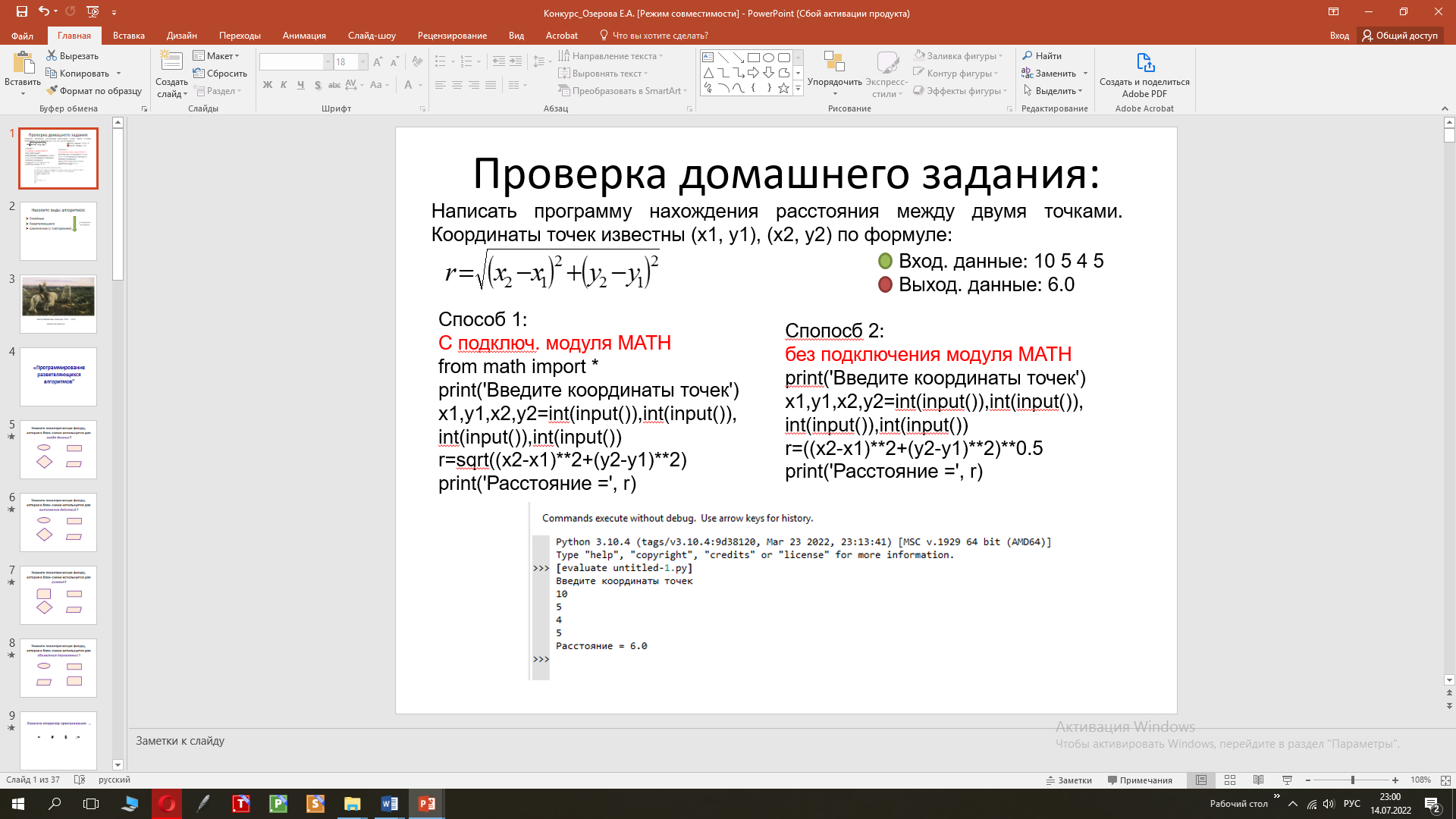 - В течении урока с помощью листа самоконтроля вы сможете оценить свою работу на каждом этапе урока. И выставить себе итоговую оценку за урок, как среднее арифметическое всех оценок в оценочном листе, я же, в свою очередь, смогу вашу работу проконтролировать. Возьмите карточку самоконтроля и внимательно ознакомитесь с критериями оценивания по каждому этапу урока.Решают задания на экране.Заполняют лист самоконтроляПознавательные –обобщать изученный материал.Коммуникативные – адекватно использовать речевые средства для решения различных коммуникативных задач.Регулятивные – планировать свои действия в соответствии с поставленной задачей, оценивать правильность выполнения действий.Личностные – учебно-познавательный интерес к учебному материалу и способам решения частной задачи.III. Актуализаций знаний и мотивация.- Ребята, давайте вспомним основные виды алгоритмов (слайд 2)- Почему вы их назвали в таком порядке?- На прошлом уроке мы с вами познакомились и научились «писать» простейшие программы на языке Python. - Давайте вспомним основные операторы и служебные слова на данном языке?(упражнение в Learning.Apps) - https://learningapps.org/watch?v=p5g2pbf3t22- Давайте вспомним основные виды блоков для построения блок – схемы?  (слайд 3)Мы с вами уже использовали почти все из данных блоков. Ромб – условие. В каких алгоритмах используется данный блок? Как и где его использовать в блок схеме? Ученики слушают учителя, отвечают на вопросы.- Линейные, разветвляющиеся, Циклические (с повторением).- По мере усложнения (линейные алгоритмы – самые простые и самые легкие, а циклические – самые сложные)Решают с учителем интерактивное упражнениеВерное соединение блоков:Сопоставляют основные блоки и их назначения- Не знаем.Р:- развитие умения формулировать тему и цель урока в соответствии с задачами и нормами русского языка.- формирование осознанного подхода к оценке деятельности,П:- самостоятельное формулирование познавательной цели;- осознанное и построение речевого высказывания.К:- выражение своих мыслей с достаточной полнотой и точностью,- аргументация своего мнения.Л: мотивация к учебной деятельностиIV. Постановка учебной задачи.V. Формулирование темы урока и постановка целей.-Перед вами картина В.М. Васнецова «Витязь на распутье».С какой проблемой он столкнулся? Составьте алгоритм в словесной форме  «Мое утро»А если человек не хочет делать зарядку? Необходим другой тип алгоритма. Какой, на чем он должен быть основан? -Значит мы будем находится на распутье -развилке? Хотим мы или нет делать зардку?- О каких алгоритмах мы сегодня будем говорить, сформулируйте тему урока?Давайте подумаем зачем нам нужен этот урок? Где в жизни вам пригодятся эти знания и умения. (постановка цели урока)Оцените уровень своих знаний по данной теме.Чему бы вы хотели научится? Задачи урока:Можно ли сказать, что из этих задач получится план? Он не знает по какому пути ему пойти – налево или направо - для решения его проблемы, задачи.Составляем с учениками алгоритм «Мое утро» в виде блок-схемы. Вспомнить, что такое линейный алгоритм, привести примеры линейных алгоритмов из жизни. (слайд 5-6)Предполагаем с каким-то условием (хочет или не хочет человек делать зарядку) (слайд 7)Да.Разветвляющиеся алгоритмыНаучиться описывать разветвляющейся алгоритм на языке программирования Python.Данный язык программирования более современный. Профессия программиста все больше и больше востребована в наше время – время информационных сред. Большинство приложений и программ на смартфоны, планшеты, компьютеры «пишутся» (создаются) на данном языке программирования.а) Я не знаю ничего по данной. б) Мне кажется то, что Я знаю не подходит для задачв) Я не уверен в своих знаниях…(свой ответ каждый отражает в листе самооценки)изучить структуру разветвляющегося алгоритма на языке Pythonнаучиться применять на практикедаК: планирование учебного сотрудничества с учителем и сверстниками;Л: формирование математического мышленияР: целепологание VI. «Открытие» нового материалаДавайте попробуем сформулировать определение разветвляющегося алгоритма. Все верно, запишем более точное определение данного алгоритма (слайд 9)Учитель предлагает изучить блок схему разветвляющегося алгоритма и сопоставить ей служебные слова на языке Python. (слайд 10-12)- Разветвляющийся алгоритм – это если перед нами будет стоять какой вопрос (условие), то мы будем либо идти направо и выполнить одни действия или пойдем налево и выполнять другие действия. (по аналогии богатыря на распутье)Делают записи в тетрадяхУчащиеся делают соответствующие записи в тетрадях, знакомятся с новыми резервированными словами (if – если, else – иначе)П: рассуждение по теме урока в соответствии с возрастными нормами, развитие познавательной активностиК: выражение своих мыслей с достаточной точностью и полнотойVII. Парная работа Кейс 1«Найди значение»Задание 1.  Ребята, сейчас вы работаете в отделе программирования в крупной IT-компании, вам предстоит выполнить ответственные задания.  Вот вам первое из них - вам нужно найти значение переменной по завершению программы. (даны 3 отрывка программ). На задание отводится 5 минут.Ученики, работая в паре, ищут значения переменных, сравниваем результаты, разбираем верные решения, исправляем ошибки в неверных решениях.Л:формирование навыков решения задачФизкульт минутка- Ребята, пожалуйста, встаньте, немного разомнемся. Давайте вспомним, зачем нам нужны те или иные устройства компьютера. Если я называю устройство ввода информации, то вы поднимаете руки вверх, если вывода – приседаете, а если какое-то другое, то хлопаете в ладоши 1 раз.Ученики выполняют задания учителя.Личностные:-самоопределение, воспитание потребности в ЗОЖКейс 2«Найди ошибку»Задание 2. У младших программистов очень большой объём работы, они не справляются, так как сроки работы поджимают и им необходима ваша помощь. Вы, как ведущие программисты, должны отладить программу, то есть найти все ошибки. На задание отводится 7 минут.Программа с ошибками:print(a);a=input()if a/2=0:    print(Число а - четное) . . . . .print(Число а – нечетное) endВерная программа:print(‘Введите любое число’)a = int(input())if a // 2 = = 0:    print(‘Число’, а , ’ – четное’) else:    print(‘Число’ , а , ‘ – нечетное’)К:- фиксирование индивидуального затруднения;- коррекция;- планирование учебной деятельности для решения поставленной задачи;- взаимоконтроль.- умение сотрудничать с одноклассниками.П:- осознанное и построение речевого высказывания;- выбор наиболее эффективных способов выполнения задания; - навыки написания программы на языке Python.Кейс 3«Напиши программу по блок схеме» - практическая частьЗадание 3. Написать программу на языке Python по приведенной блок-схеме.- Ребята, младшим программистам, опять нужна ваша помощь. С этим ответственным заданием могут справиться только вы, наши ведущие программисты. По написанной блок-схеме младшими программистами, вам необходимо написать программу на языке программирования Python. Для корректной работы программы и её отладки вы можете использовать компьютеры.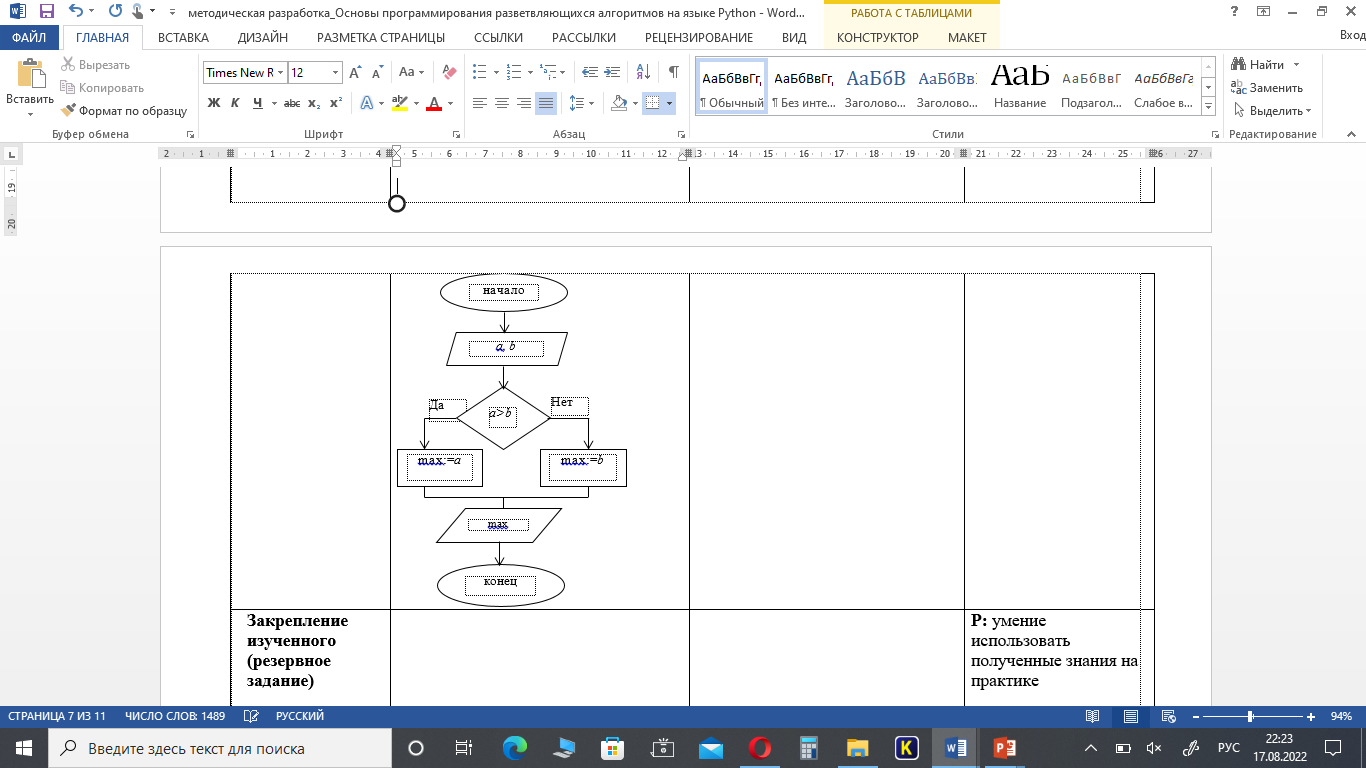 Верная программа:print(‘Введите 2 числа’)a,b=int(input()), int(input())if a>b:    max=aelse:    max=bprint(‘Максимальное число =’, max)П: развитие познавательной активностиР.: контроль, коррекция,оценкаЗакрепление изученного- Ребята, сейчас вам предстоит выполнить онлайн-викторину quizizz.com. Перейдите по ссылке https://quizizz.com/join. Введите сгенирированный случайным образом код, записанный на доске. Введите сфою фамилию и имя. Вы помните, что результат викторины будет сразу получен после прохождения всех вопросов. Критерии оценивания прежние, вы так же их можете видеть в карточке самоконтроля. Не забываем поставить себе оценку в карточку самоконтроля.https://quizizz.com/join?gc=901565Ученики отвечают на 7 вопросов, с использование персональных компьютеров. В браузере перехо-дят по ссылке: quizizz.com/join/ вводят сгенерированный код, за-писанный учителем на доске, представляются своей фамилией и именем.Р:- коррекция;- осознание качества и уровня усвоения;-планирование деятельности для решения поставленной задачи;- самоконтроль.П:- анализ, сравнение, доказательство;Личностные УУД:- самостоятельность, навык индивидуальной работы.Подведение итогов. Рефлексия.Посмотрим на экран и подведем итоги урока:Какая была тема урока? Какую цель мы ставили пред собой на данном уроке?Вам удалось достичь цели? Кто из вас сегодня приобрел знания? Докажите.-Перед вами лесенка успеха. Первая ступенька, если у вас ничего не получилось и было сложно, вторая ступенька поняли материал, но допускали ошибки в заданиях, третья ступенька, если вы все поняли и у вас все получилось.-Поставьте себя на ступеньку, которая подходит вам.-Хорошо ребята-Спасибо за урок. -До новых встреч!Разветвляющийся алгоритм на языке PythonНаучиться описывать разветвляющейся алгоритм на языке программирования Python.ДаВысказывают свое мнение.Рефлексия деятельностиПрощаются с учителемР:формирование осознанного подхода к оценке деятельности.П: рефлексия способов и условий действия, контроль и оценка процесса и результата действияДомашнее заданиеТеоретическое: Выучить структуру блок схемы и запись на языке программирования Python разветвляющийся алгоритм.Практическое: Составить блок-схему в тетради и написать программу (затем ее выслать учителю на почту в системе ГИС ЭО (эл.журнал)) к задаче:Определить является ли число, введенное с клавиатуры, трехзначным. Записывают домашнее задание.Р:формирование осознанного подхода к оценке деятельности.П: рефлексия способов и условий действия, контроль и оценка процесса и результата действия№ Вид работыКритерий оценкиОценка1Домашняя работаПрограмма написана верно – «2»Программа написана с незначительными ошибками – «1»Программа не написана – «0»2Работа в парахРабота в парахРабота в парах2Найди значениеНашли:1 верное значение – "1"2 верных значения – "2"3 верных значения – "3"2Найди ошибкиНашли:1-2 ошибок – "2"3-4 ошибки – "3"5-6 ошибки – "4"7 ошибок – "5"2Составить программуне написали программу  – "0"Допустили в составлении программы:ошибки – "2"0 ошибок – "4"3Викторина в Quizizzменьше 50% – "2"50%  – 69%  – "3"70%  – 89%  – "4"от 90%  – "5"4Рефлексия:Я узнал . . . У меня получилось . . . Мне понравилось . . . Мне было трудно . . . Я хочу узнать . . .Я хочу научиться . . . Рефлексия:Я узнал . . . У меня получилось . . . Мне понравилось . . . Мне было трудно . . . Я хочу узнать . . .Я хочу научиться . . . Рефлексия:Я узнал . . . У меня получилось . . . Мне понравилось . . . Мне было трудно . . . Я хочу узнать . . .Я хочу научиться . . . ИТОГО (среднее арифметическое предыдущих пяти оценок):ИТОГО (среднее арифметическое предыдущих пяти оценок):ИТОГО (среднее арифметическое предыдущих пяти оценок):